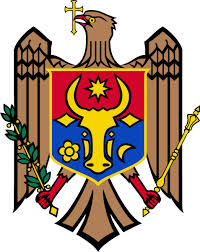 REPUBLICA  MOLDOVARAIONUL IALOVENICONSILIUL  ORĂŞENESC  IALOVENID E C I Z I E  nr. 04-20din 26 august 2016 Cu privire la constituirea Fondului  special extrabugetar al orașului Ialoveni         În conformitate cu prevederile art. 6, art. 37 din Legea nr. 397 din 16.10.2003 privind finanţele publice locale, art. 14 alin. (2) lit. n) din Legea nr. 436-XVI din 28 decembrie 2006 privind administrația publică locală, Consiliul orășenesc Ialoveni,DECIDE:Se constituie Fondul special extrabugetar al orașului Ialoveni, cu surse de constituire din depunerile benevole ale persoanelor juridice şi fizice. Se împuternicește Dl Sergiu Armașu, primarul orașului Ialoveni să aprobe Regulamentul privind modul de utilizare a Fondului special extrabugetar al primăriei orașului Ialoveni.Primarul și Instituțiile responsabile din cadrul primăriei vor efectua acțiuni pentru punerea în aplicare a prezentei decizii.Controlul privind executarea prezentei decizii se pune în sarcina dlui Sergiu Armașu, Primarul orașului Ialoveni.Preşedinte de şedinţă				                             	Contrasemnat:Secretar interimar al Consiliului	                                          Valentin Bogos              